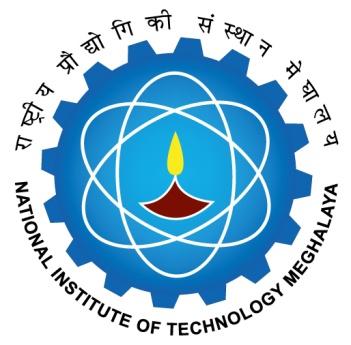 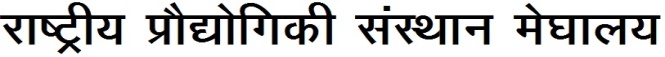 (शिक्षा मंत्रालय भारत सरकार के अधीन राष्‍ट्रीय महत्व का एक संस्‍थान)NATIONAL INSTITUTE OF TECHNOLOGY MEGHALAYA(An Institute of National Importance under Ministry of Education, Govt. of India)SUMMER TERM REGISTRATION FORM*Payment receipt must be attached with this form, download from payment history for the e-receipt if unable to generate at the time of payment.UNDERTAKINGI undertake that the course registered by me maybe treated as provisional registration under Summer Term 2022.Signature of the StudentComments, if any, from the Faculty Advisor: Recommendation of FA:     Signature of the Faculty Advisor                                                                          Signature of HoDName:Roll no:Branch:Programme:Semester:Mobile noEmail idSl noCourse CodeCourse TitleCredits(As per respectivecurriculum)Credits(As per respectivecurriculum)Credits(As per respectivecurriculum)Credits(As per respectivecurriculum)Pre- requisite (if any)Has Pre- requisite been cleared?RemarksSl noCourse CodeCourse TitleLTPCPre- requisite (if any)Has Pre- requisite been cleared?Remarks1.2.Payment DetailsPayment Details